Социальный электронный документооборот с ФСС по выплате пособий с 2022 года. СЭДО с ФСС (Проактивные выплаты)СЭДО – «Социальный Электронный Документооборот» бесплатный электронный сервис ФСС, обеспечивающая организацию процесса направления электронного документа. СЭДО позволяет региональному отделению Фонда направлять страхователю документы (информацию) в электронной форме по телекоммуникационным каналам связи как при прямом подключении к данному электронному сервису Фонда с помощью программного обеспечения страхователя, так и с использованием программного продукта разработчиков программного обеспечения электронного документооборота, а страхователю – их получать по указанным каналам связи электронного взаимодействия.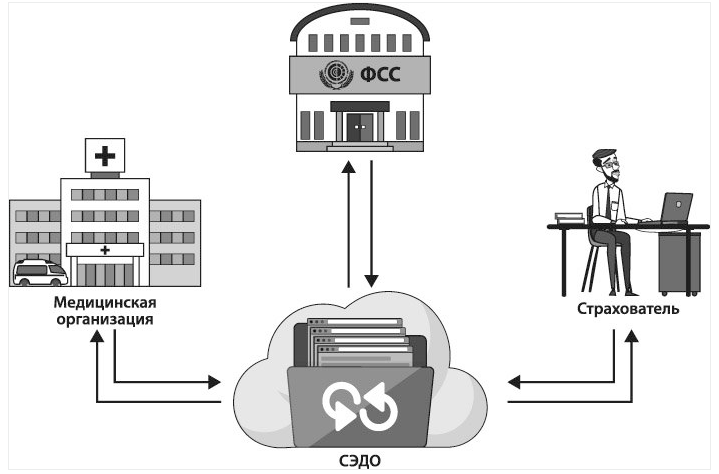 Проактивные выплаты являются частью «Социального электронного документооборота» (СЭДО). Проект был введен Федеральным законом от 30.12.2020 N 509-ФЗ и начал свою работу с 01.01.2022.Что такое проактивные выплатыПроактивные выплаты - это беззаявительный (проактивный) порядок выплаты пособий, при котором они выплачиваются на основании сведений, поступающих в Фонд из внешних источников, при котором Фонд может начать предоставление услуги по выплате пособий до фактического обращения страхователя.Например: Информацию о страховом случае, в связи с которым назначается пособие, Фонд будут получает не от работодателя (за исключением пособия по уходу за ребёнком), а на основании сведений об открытии и закрытии листком нетрудоспособности, а также от иных ведомств в порядке обмена данными (например, от органов ЗАГС при назначении пособия при рождении ребёнка). От работодателя требуется предоставить Фонду только сведения, необходимые для назначения и выплаты пособий, которые запросит ФСС.– Срок для отправки сведений – 3 дня (вместо 5 ранее)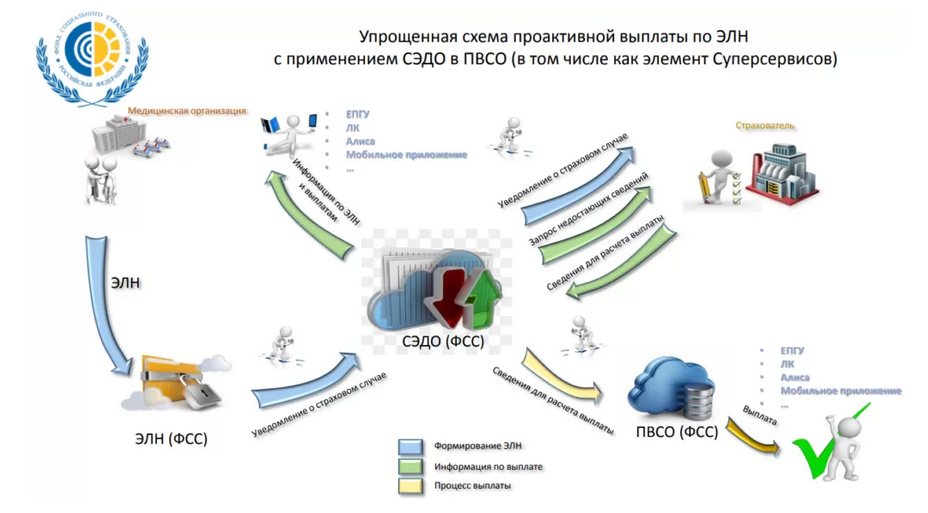 Как это работаетРаньше работодатель узнавал номер электронного больничного от сотрудника и запрашивал ЭЛН в ФСС. После получения листка нетрудоспособности бухгалтер в течение 5 календарных дней направлял в Фонд реестр для выплаты пособия. ФСС перечислял работнику деньги.При проактивных выплатах сведения о больничном поступают работодателю по ЭДО. Сроки ответа сократились до 3 рабочих дней — важно их не пропустить.С 2022 года получение сообщений от ФСС об изменении ЭЛН доступно всем страхователям. 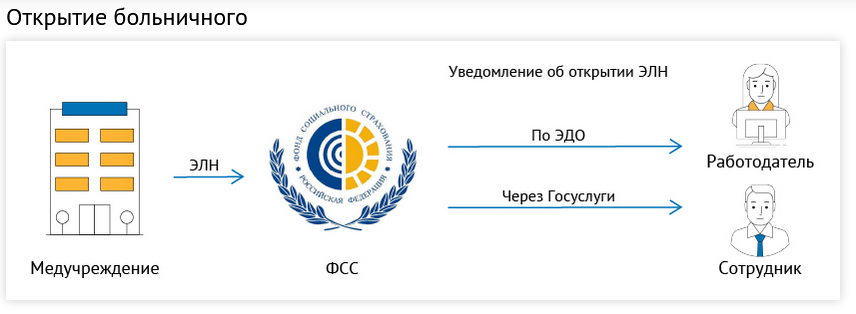 Получать от сотрудников согласия на это теперь не потребуется.Как только сотрудник заболел, медицинская организация формирует электронный листок нетрудоспособности, подписывает и направляет его в ФСС.Фонд направляет запрос в ПФР, чтобы выяснить где трудоустроен застрахованный. ПФР в течение одного календарного дня с даты получения запроса должен ответить Фонду.После завершения идентификации застрахованного лица и подтверждения факта его трудоустройства, ФСС отправляет уведомление работодателю об открытии больничного листа. Сотрудник также получит уведомление в Личном кабинете на портале Госуслуги и в Личном кабинете ФСС (доступ с логином и паролем от портала Госуслуги).Если на момент открытия медицинской организацией ЭЛН работодатель не представил Сведения на застрахованное лицо, то ФСС не сможет направить уведомление об открытии / закрытии ЭЛН страхователю. 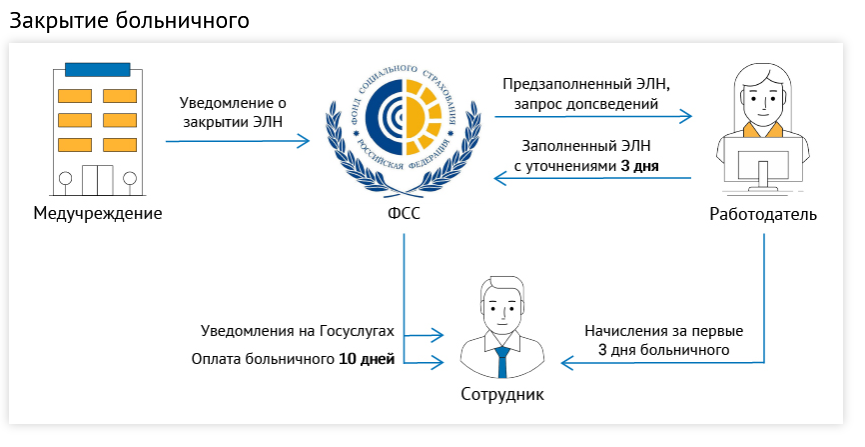 